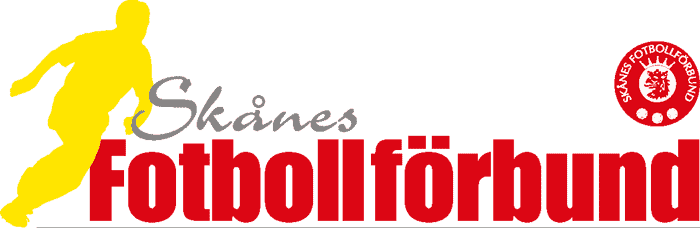 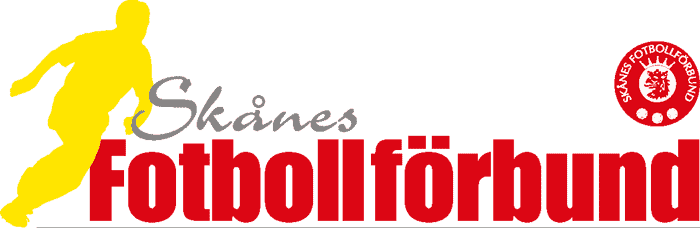 Matchnummer                                                                              Serie/tävling  (ex.P10 SvA)          Datum                Klockan       Matchort/arena                             Förteckningen avser (lagets namn)                    Hemma/borta      Motståndare                                                              Slutresultat  Domarens signatur                   Nr        Personnummer (sex siffror ÅÅ-MM-DD)             Spelare (för- och efternamn – texta tydligt – skriv med stora bokstäver)                              Mål     Varn     UtvAnsvarig ledare (namn)                                        Funktion                                                                  Telefon dagtid                                                           Avvisning  Ovan godkäntLedare (namn)                                                       Funktion                                                                  Telefon dagtid                                                           Avvisning                                          Domare                                                                    Telefon dagtid 
  